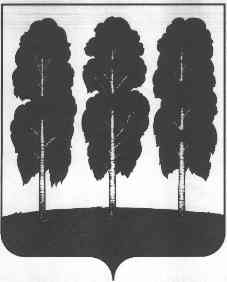 АДМИНИСТРАЦИЯ  БЕРЕЗОВСКОГО РАЙОНАХАНТЫ-МАНСИЙСКОГО АВТОНОМНОГО ОКРУГА – ЮГРЫПОСТАНОВЛЕНИЕ от  14.06.2022                                                                                                           № 857пгт. БерезовоО внесении изменений в постановление администрации Березовского района от 20.12.2019 № 1480 «Об утверждении арендной платы за земельные участки земель населенных пунктов находящихся в собственности муниципального образования Березовский район, муниципального образования городское поселение Березово и о признании утратившими силу некоторых муниципальных правовых актов администрации Березовского района»В соответствии с Земельным кодексом Российской Федерации,  постановлением Правительства Ханты-Мансийского автономного округа – Югры от 02.12.2011 № 457-п «Об арендной плате за земельные участки земель населенных пунктов»:1. Внести в приложение к постановлению администрации Березовского района от 20.12.2019 № 1480 «Об утверждении арендной платы за земельные участки земель населенных пунктов находящихся в собственности муниципального образования Березовский район, муниципального образования городское поселение Березово и о признании утратившими силу некоторых муниципальных правовых актов администрации Березовского района» следующие изменения:1.1. абзац пятый пункта 6 раздела II признать утратившим силу;1.2. абзац первый пункта 12 раздела II  изложить в следующей редакции:«12. Размер арендной платы в случаях, указанных в пункте 5 статьи 39.7 Земельного кодекса Российской Федерации, абзаце шестом пункта 2.7 статьи 3 Федерального закона от 25 октября 2001 года № 137-ФЗ «О введении в действие Земельного кодекса Российской Федерации», и за использование земельного участка с видом разрешенного использования:»;1.3. пункт 16 раздела II дополнить абзацем третьим следующего содержания:«Арендная плата за земельные участки, переданные в аренду в случаях, указанных в части 3 статьи 39 Федерального закона от 8 ноября 2007 года            № 257-ФЗ «Об автомобильных дорогах и о дорожной деятельности в Российской Федерации и о внесении изменений в отдельные законодательные акты Российской Федерации», определяется в размере одного процента кадастровой стоимости этих земельных участков.».2. Опубликовать настоящее постановление в газете «Жизнь Югры» и разместить на официальном веб-сайте органов местного самоуправления Березовского района.3. Настоящее постановление вступает в силу после его официального опубликования. Глава района                                                                                                  П.В. Артеев